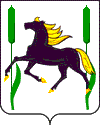           АДМИНИСТРАЦИЯМУНИЦИПАЛЬНОГО РАЙОНА         КАМЫШЛИНСКИЙ    САМАРСКОЙ ОБЛАСТИ          ПОСТАНОВЛЕНИЕ            27.09.2021г. №428О внесении изменений в постановлениеАдминистрации муниципального районаКамышлинский Самарской области от 03.12.2018 года № 494В целях повышения эффективности использования бюджетных средств, в соответствии с Федеральным законом от 06.10.2003 № 131-ФЗ «Об общих принципах организации местного самоуправления в Российской Федерации», руководствуясь Уставом муниципального района Камышлинский Самарской области, Администрация муниципального района Камышлинский Самарской областиПОСТАНОВЛЯЕТ:1.Внести в постановление Администрации муниципального района Камышлинский Самарской области от 03.12.2018 года №494 «Об утверждении муниципальной программы «Управление муниципальными финансами и развитие межбюджетных отношений в муниципальном районе Камышлинский» на 2019-2025 годы» (далее – Постановление) следующие изменения:в муниципальной программе «Управление муниципальными финансами и развитие межбюджетных отношений в муниципальном районе Камышлинский» на 2019-2025 годы (далее – Муниципальная программа):в паспорте Муниципальной программы:        	- раздел «Ресурсное обеспечение муниципальной программы» изложить в следующей редакции:в тексте Муниципальной программы:       	- приложение №2 к Муниципальной программе изложить в редакции согласно приложению №1 к настоящему постановлению;       	- приложение №3 к Муниципальной программе изложить в редакции согласно приложению №2 к настоящему постановлению.        	2. Опубликовать настоящее постановление в газете «Камышлинские известия».3.Разместить настоящее постановление на официальном сайте Администрации муниципального района Камышлинский Самарской области в сети Интернет /www.kamadm.ru/.	4. Контроль за исполнением настоящего постановления возложить на заместителя Главы муниципального района Камышлинский Самарской области по экономике и финансам – руководителя Финансово-экономического управления Администрации муниципального района Камышлинский Самарской области Р.А. Салахова.5. Настоящее постановление вступает в силу после его подписания и распространяет своё действие на правоотношения, возникшие с 01.01.2021 года.Глава муниципального района                                                    Р.К. БагаутдиновР.А.Салахов, 3-30-96Приложение №1 к постановлению №428 от 27.09.2021г.«О внесении изменений в постановление Администрации муниципального района Камышлинский Самарской области от 03.12.2018 года № 494»РЕСУРСНОЕ ОБЕСПЕЧЕНИЕ РЕАЛИЗАЦИИ МУНИЦИПАЛЬНОЙПРОГРАММЫ ЗА СЧЕТ ВСЕХ ИСТОЧНИКОВ ФИНАНСИРОВАНИЯ      Приложение №2 к постановлению №428 от 27.09.2021г. «О внесении изменений в постановление Администрации муниципального района Камышлинский Самарской области от 03.12.2018 года № 494»ПРОГНОЗНАЯ ОЦЕНКА РЕСУРСНОГО ОБЕСПЕЧЕНИЯМУНИЦИПАЛЬНОЙ ПРОГРАММЫ ЗА СЧЕТ ВСЕХ ИСТОЧНИКОВ ФИНАНСИРОВАНИЯРесурсное обеспечение муниципальной программыобщий объем финансирования муниципальной программы составит 58 432 тыс. рублей, в том числе:в 2019 году – 7 233 тыс. рублей;в 2020 году – 13 756 тыс. рублей;в 2021 году – 15 183 тыс. рублей;в 2022 году – 5 565 тыс. рублей;в 2023 году – 5 565 тыс. рублей;в 2024 году – 5 565 тыс. рублей;в 2025 году – 5 565 тыс. рублей.№  п/пНаименование программ (подпрограмм), основных мероприятийОтветственный исполнитель, соисполнительКод бюджетной классификацииКод бюджетной классификацииКод бюджетной классификацииРасходы (тыс. руб.)Расходы (тыс. руб.)Расходы (тыс. руб.)Расходы (тыс. руб.)Расходы (тыс. руб.)Расходы (тыс. руб.)ГРБСФКРКЦСРВсегоПервый год (2019)Второй год (2020)Третий год (2021) Четвертый год(2022)Пятый год(2023) и т.д.1234567891011121 «Управление муниципальными финансами и развитие межбюджетных отношений в муниципальном районе Камышлинский» на 2019-2025 годыВсегоХХХ1 «Управление муниципальными финансами и развитие межбюджетных отношений в муниципальном районе Камышлинский» на 2019-2025 годы АдминистрацияХХХ58 432,007 233,0013 756,0015 183,005 565,005 565,002 Мероприятие 1. Дотация на выравнивание бюджетной обеспеченности поселений из фонда компенсацииАдминистрация92614011500075140864,00292,00288,00284,00003 Мероприятие 2. Дотация на выравнивание бюджетной обеспеченности поселенийАдминистрация9261401150007811025 023,004 000,003 023,00  8 000,002 500,002 500,004Мероприятие 3. Иные дотации Администрация9261402150007811010 928,000,007 228,03 700,00005Мероприятие 4. Обслуживание муниципального долгаАдминистрация926130115000901901 797,00485,00212,00220,00220,00220,006Мероприятие 5. Содержание ФЭУФЭУ92701061510011030150002003019 732,002 456,003 005,002 891,002 845,002 845,00Примечание: Финансирование указывается в целом по основному мероприятию, а также в разрезе каждого исполнителя по кодам бюджетной классификации.Примечание: Финансирование указывается в целом по основному мероприятию, а также в разрезе каждого исполнителя по кодам бюджетной классификации.Примечание: Финансирование указывается в целом по основному мероприятию, а также в разрезе каждого исполнителя по кодам бюджетной классификации.Примечание: Финансирование указывается в целом по основному мероприятию, а также в разрезе каждого исполнителя по кодам бюджетной классификации.Примечание: Финансирование указывается в целом по основному мероприятию, а также в разрезе каждого исполнителя по кодам бюджетной классификации.Примечание: Финансирование указывается в целом по основному мероприятию, а также в разрезе каждого исполнителя по кодам бюджетной классификации.Примечание: Финансирование указывается в целом по основному мероприятию, а также в разрезе каждого исполнителя по кодам бюджетной классификации.Примечание: Финансирование указывается в целом по основному мероприятию, а также в разрезе каждого исполнителя по кодам бюджетной классификации.Примечание: Финансирование указывается в целом по основному мероприятию, а также в разрезе каждого исполнителя по кодам бюджетной классификации.Примечание: Финансирование указывается в целом по основному мероприятию, а также в разрезе каждого исполнителя по кодам бюджетной классификации.№ п/пНаименование программ (подпрограмм)Источники ресурсного обеспеченияРасходы (тыс. руб.)Расходы (тыс. руб.)Расходы (тыс. руб.)Расходы (тыс. руб.)Расходы (тыс. руб.)Расходы (тыс. руб.)№ п/пНаименование программ (подпрограмм)Источники ресурсного обеспеченияВсегоПервый год(2019)Второй год (2020)Третий год (2021) Четвертый год(2022)Пятый год (2023) и т.д.12345671 «Управление муниципальными финансами и развитие межбюджетных отношений в муниципальном районе Камышлинский» на 2019-2025 годы Всего -50 559,007 233,0013 756,0015 183,005 565,005 565,001 «Управление муниципальными финансами и развитие межбюджетных отношений в муниципальном районе Камышлинский» на 2019-2025 годы в т.ч.: федеральный бюджет0,000,000,000,00001 «Управление муниципальными финансами и развитие межбюджетных отношений в муниципальном районе Камышлинский» на 2019-2025 годы            областной бюджет864,00292,00288,00284,00001 «Управление муниципальными финансами и развитие межбюджетных отношений в муниципальном районе Камышлинский» на 2019-2025 годы            местный бюджет49 695,006 941,0013 468,0014 899,005 565,005 565,001 «Управление муниципальными финансами и развитие межбюджетных отношений в муниципальном районе Камышлинский» на 2019-2025 годы            бюджеты поселений0,000,000,000,00001 «Управление муниципальными финансами и развитие межбюджетных отношений в муниципальном районе Камышлинский» на 2019-2025 годы            средства внебюджетных             источников0,000,000,000,0000